一、主要个人信息王为民   男，1970年3月出生。副教授，硕士生导师，浙江省“新世纪151人才工程”第三层次培养人员。2000年7月毕业于西北大学获硕士学位。2004年毕业于中国农业大学获得生物化学与分子生物学专业博士学位。二、工作简历2004年—2006年，浙江大学医学院基础医学博士后。2006年6月至今，中国计量学院生命科学院药学系教师。2014年8月-2015年9月，美国加州大学洛杉矶分校（UCLA）医学院访学一年。2015年11月-2017年10月，浙江道尔生物技术有限公司任技术总监（兼）。三、主要研究方向兔源单细胞制备单克隆抗体技术平台的开发；GLP-1类降糖药的开发。人源单细胞制备单克隆抗体技术平台的开发；四、主要社会兼职无。五、教学工作担任了药剂学、药理学、生物技术制药等课程的教学工作。六、主要获奖无。七、主要科研成果在生物公司的资助下，成功的开发了兔单细胞制备单克隆抗体技术平台技术，该技术可以高效、可控的克隆兔B细胞中抗体IgG轻重链的全长基因，并进行快速筛选和重组表达。在浙江道尔生物技术有限公司工作期间，作为主要人员参与了GLP-1类降糖新药的研发，该药目前已经进入临床一期实验。相关文章：Weimin Wang; Xiaofang Wen; Wenwen Duan; at al; DR10601, a novel recombinant long-acting dual glucagon-like peptide-1 and glucagon receptor agonist for the treatment of obesity and type 2 diabetes mellitus[J]. Journal of endocrinological investigation, 2019(5). DOI：10.1007/s40618-019-01153-z八、联系方式：邮箱：wwm@cjlu.edu.cn；电话：13605819942联系地址：杭州市钱塘新区学源街168号中国计量大学东校区方正楼506-1实验室。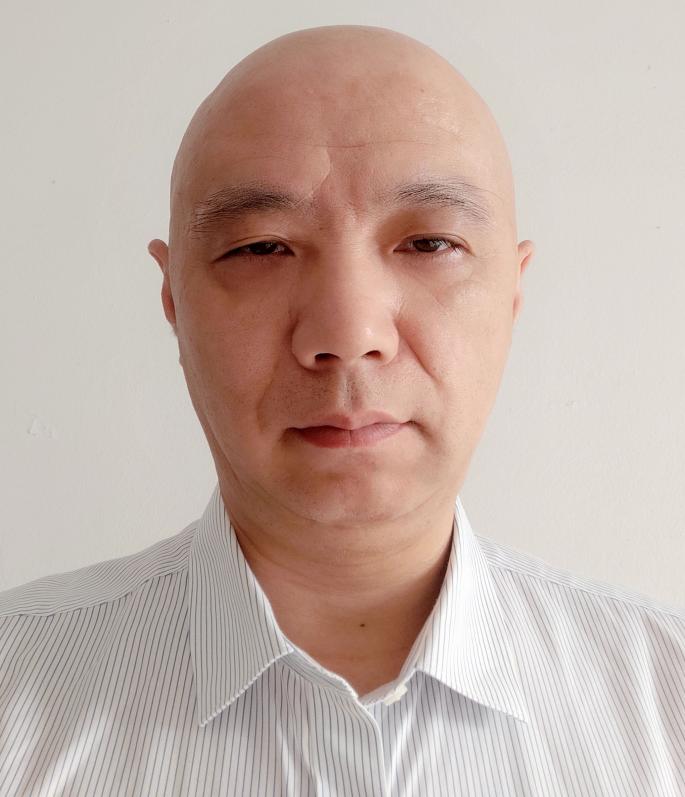 